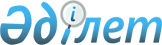 "Қазақстан Республикасы Төтенше жағдайлар министрлігінің "Б" корпусының мемлекеттік әкімшілік лауазымдарына қойылатын біліктілік талаптарын бекіту туралы" Қазақстан Республикасы Төтенше жағдайлар министрінің 2014 жылғы 9 сәуірдегі № 161 бұйрығының күші жойылды деп тану туралыКазақстан Республикасы Ішкі істер министрінің 2015 жылғы 16 қарашадағы № 927 бұйрығы

      «Нормативтік құқықтық актілер туралы» 1998 жылғы 24 наурыздағы Қазақстан Республикасының Заңы 21-1 және 43-1-баптарына сәйкес БҰЙЫРАМЫН:



      1. «Қазақстан Республикасы Төтенше жағдайлар министрлігінің «Б» корпусының мемлекеттік әкімшілік лауазымдарына қойылатын біліктілік талаптарын бекіту туралы» Қазақстан Республикасы Төтенше жағдайлар министрінің 2014 жылғы 9 сәуірдегі № 161 бұйрығының (Нормативтік құқықтық актілерді мемлекеттік тіркеу тізілімінде № 9344 болып тіркелген, «Әділет» ақпараттық-құқықтық жүйесінде 2014 жылдың 21 мамырында жарияланған) күші жойылды деп танылсын. 



      2. Қазақстан Республикасы Ішкі істер министрлігінің Төтенше жағдайлар комитеті (В.В. Петров) заңнамада белгіленген тәртіппен: 



      1) осы бұйрықтың көшірмесін Қазақстан Республикасының Әділет министрлігіне жолдауды; 



      2) осы бұйрықты «Әділет» ақпараттық-құқықтық жүйесінде ресми түрде жариялауды және Қазақстан Республикасы Ішкі істер министрлігінің интернет-ресурсына орналастыруды қамтамасыз етсін. 



      3. Осы бұйрық қол қойылған күнінен бастап қолданысқа енгізіледі.      Министр

      полиция генерал-полковнигі                           Қ. Қасымов      «КЕЛІСІЛДІ»

      Қазақстан Республикасы

      Мемлекеттік қызмет істері

      және сыбайлас жемқорлыққа қарсы

      іс-қимыл агенттігінің төрағасы

      _________________ Қ.Қожамжаров

      2015 жылғы 20.11
					© 2012. Қазақстан Республикасы Әділет министрлігінің «Қазақстан Республикасының Заңнама және құқықтық ақпарат институты» ШЖҚ РМК
				